Школьная спортивная лига. Осень 2017 гШкольная спортивная лига. Осень 2017 г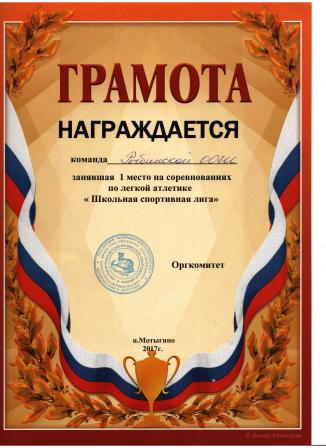 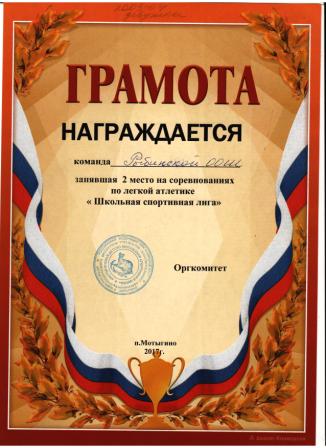 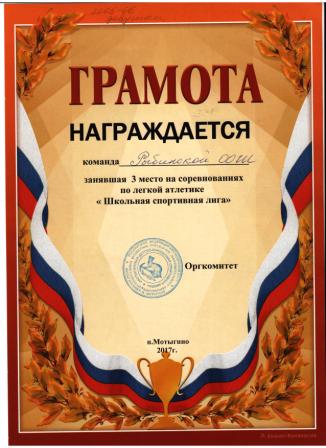 Личные достижения учащихся Личные достижения учащихся 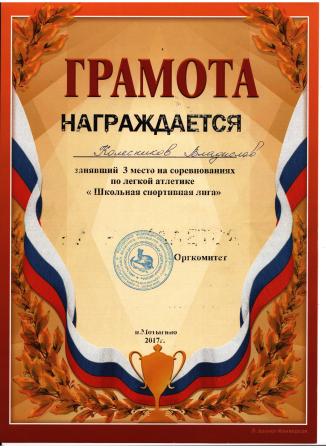 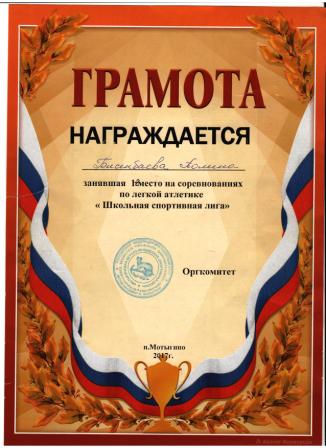 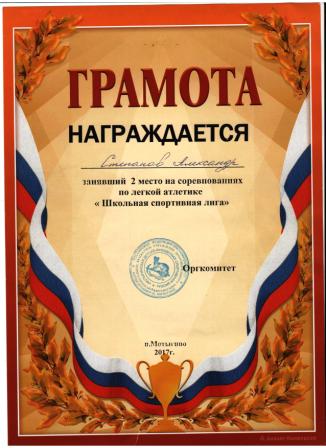 